Iowa Tribe of Oklahoma-Member 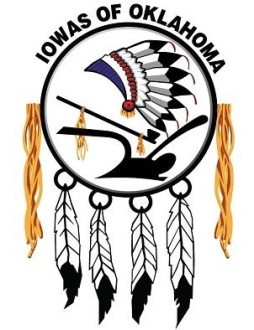 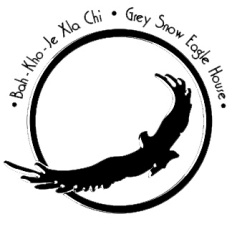 Eagle Feather PermitThis permit is issued pursuant to Federal Fish and Wildlife Indian Religious UsePermit #MB109421 and U.S. 50 CFR 22. PERMIT APPLICANT (Please print)NAME: _____________________________________________________________________________ADDRESS: ______________________________________________________________________________________________________________________________________________________________PHONE #: ______________________________ PURPOSE: __________________________________Standard Feathers*		 Body Feathers (# bags)	        Plumes (# bags)	 Salvageable Feathers***Total current allotment is 50 feathers over lifetime                                           **Feathers that are not in perfect condition  that do not count towards 50 feathers. Please call 405-334-7471 to make a 30 minute appointment with the feather manager.CERTIFICATION OF ENROLLMENT(By Certifying Tribal Official)The U.S. Fish and Wildlife Service administers the Bald and Golden Eagle Protection Act, the Federal law protecting eagles. This law provides for Native American use of eagle feathers for religious purposes. Eagles and eagle feathers are accumulated by the Iowa Tribe of Oklahoma and made available to Native Americans.Application for a permit to acquire eagle feathers requires certification that the requesting individual is an enrolled member of an Indian tribe that is federally recognized under the Federally Recognized Tribal List Act of 1994, 25 U.S.C. 479a-1, 108 Stat. 4791 (1994). This certificate must be signed by the tribal official who is authorized to certify that an individual is an enrolled member of a tribe, and must include the official title of the certifying official. (50 CFR 22.22)Name of certifying official (print): ________________________________________________________   I certify that _____________________________________________________________ is an enrolled member of the Iowa Tribe of Oklahoma. Enrollment # ________________________________________Signature: __________________________________________ Date: ____________________________Title: _____________________________________ Phone # (______) __________-___________NOTE TO CERTIFYING OFFICIAL: Please expedite this completed Certification of Enrollment to the applicant at the above address. This permit is not applicable or complete without the Tribal Seal. APPLICANT: Mail this completed permit application to: Iowa Tribe of Oklahoma. ATTN: Business Committee 335588 E 750 Rd, Perkins, OK 74059. Phone: (405) 547-5355OFFICE USE ONLYDATE: __________________ NUMBER & TYPE FEATHERS: _______________________________________FEATHER MANAGER: __________________ STANDARD FEATHERS RECEIVED OVER LIFETIME: _______EAGLE FEATHER DISTRIBUTION- S.O.PEligibility Requirements An applicant must be a member of a federally recognized Indian Tribe and at least 18 years of age.An applicant must have a CDIB card.Application ProceduresEagle Feather Permit applications will be located at the Main Office (the Red Building) at Tribal Headquarters in Perkins, OK. Alternately, they may be found at eagles.iowanation.org/applications/.Applicant must fill out the top portion of the application. The following information must be completed on the application before submitting to a Certifying Officer:Name, address, and telephone numberThe number of feathers requested and the purpose the feathers will be used forPresent your CDIB card to an Administrative Assistant who will make a copy and attach it to the application.The applicant must submit the application to a Certifying Officers, preferably the Chairman, Vice-Chairman, or Secretary. The Certifying Officer will complete the Certification of Enrollment portion of the application including placing the Tribal seal next to their signature.The applicant should make an appointment with the feather manager, Abraham Lincoln, at the Grey Snow Eagle House to ensure he is available to issue feathers. Appointments will be scheduled between the hours of 8:00-5:00 CST. Please call 405-334-7471 to make an appointment.Issuance of Permits and FeathersEagle feathers cannot be issued prior to the Grey Snow Eagle House receiving a completed application with the Tribal seal. An application without a Tribal seal or not completed will not be accepted. Eagle feathers will only be issued to applicants in person. Eagle feathers will not be mailed to an applicant.Upon receiving a completed application, the Grey Snow Eagle House will date, initial, and document the number of feathers given to the applicant. A copy of the application will be kept by the Grey Snow Eagle House and the original copy will be kept by the applicant. Feather AllotmentStandard feathers are feathers in good condition; the current allotment for these feathers is 50 in a lifetime. These feathers are distributed from the wooden feather box.Salvageable feathers are feathers that may be bent, broken, or missing pieces of the vane; the current allotment for these feathers is unlimited.Body feathers and plume bag’s current allotment is unlimited.